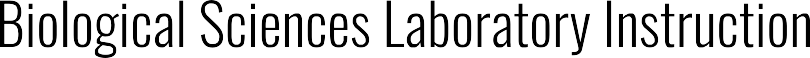 Regardless of a student’s future pursuits in the field of biological sciences, the introduction to biological processes and protocols in a laboratory setting can only expand a student’s view of the world. The effective implementation of laboratories is necessary if students are to acquire a basic foundation in the biological sciences and a broad worldview.Adjunct, GTA, and CPI instructor contracts are 18 weeks long; summer session teaching appointments are 4 or 6 weeks long. It is contractually expected that instructors; 1) teach all the labs they are on contract for, 2) grade all assignments, 3) attend instructor meetings, 4) clean/maintain the teaching laboratory, 5) proctor exams, 6) attend the course lecture, and 7) attend 208 tutoring/office hours.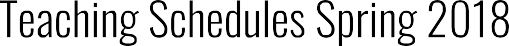 Teaching appointments begin January 2 and end May 4, and include the 15 weeks of classes, the week before classes begin, spring break, and finals week. Beginning the 3rd week of classes, Lab Instructor Tutoring & Office Hours (/media/libraries/college-of-science-and-engineering/biology/documents/biolab/Tutoring_OfficeHoursPOC.pdf) must be held in LS 208 (Pocatello) each week except for spring break and finals week.1100L	|	1101L	|	1102L	|	2207	|	2209L	|	2221L	|	2235L	|	3302LInstructor Meetings	|	Past Semesters (/bios/biolab/#d.en.56835)Updated: 01/09/2018 12:00:58 PM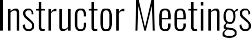 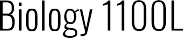 Pocatello - LS 122, Idaho Falls - CHE 107Pocatello - LS 263 (unless otherwise indicated), Idaho Falls - CHE 107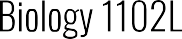 Pocatello - LS 262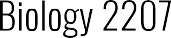 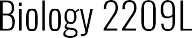 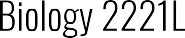 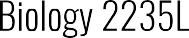 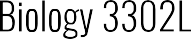 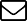 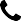 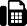 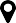 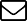 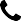 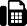 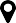 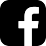 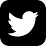 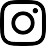 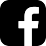 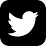 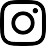 921 South 8th Avenue Pocatello, Idaho, 83209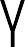 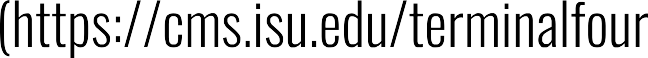 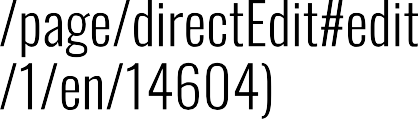 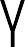 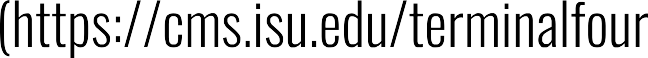 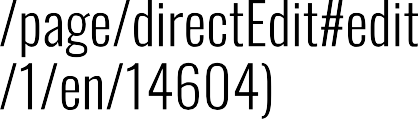 (208) 282-4636Meridian (/meridian/)Idaho Falls (http://www.isu.edu/idahofalls/)Twin Falls (/twinfalls/)Contact (/contact/)Directory (http://ds.netel.isu.edu/isdb/)Email (http://google.isu.edu/)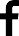 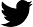 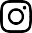 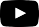 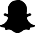 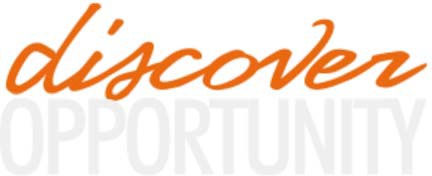 CourseDayTimeRoom1100LTuesdays12:00 pm - 1:00 pmLS 1221101LMondays2:00 pm - 4:00 pmLS 2631102LWednesdays3:30 - 5:00 pmLS 262SectionDayTimeInstructor01Wednesday11:00 am - 12:50pmDan Giltz (mailto:giltpatr@isu.edu)02Wednesday2:00 - 3:50 pmKatherine Roberts (mailto:robekat2@isu.edu) (mailto:estearin@isu.edu)with Chandan Shah03Wednesday5:00 - 6:50 pmKatherine Roberts (mailto:robekat2@isu.edu)04Thursday9:00 - 10:50 amDan Giltz (mailto:giltpatr@isu.edu)SectionDayTimeInstructor05Thursday3:00 - 4:50 pmKatherine Roberts (mailto:robekat2@isu.edu) (mailto:estearin@isu.edu)with Chandan Shah06Thursday6:00 - 7:50 pmDan Giltz (mailto:giltpatr@isu.edu)07 (CHE107)Thursday6:00 - 7:50 pmKshitij Shrestha (mailto:shreksh2@isu.edu )SectionDayTimeInstructor01Tuesday11:00 am - 1:50 pmAdam Eckersell (mailto:eckeadam@isu.edu)02 (LS 262)Tuesday11:00 am - 1:50 pmMcKenna Adams (mailto:seammcke@isu.edu)03Tuesday3:00 pm - 5:50 pmArin Esterbrook (mailto:estearin@isu.edu)04Tuesday7:00 pm - 9:50 pmMcKenna Adams (mailto:seammcke@isu.edu) with Victoria Hathaway05 (LS 262)Tuesday7:00 pm - 9:50 pmKayla Glossner (mailto:gloskayl@isu.edu )06Wednesday8:00 am - 10:50 amDayne Lubenow (mailto:lubedayn@isu.edu)07 (LS 262)Wednesday12:00 pm - 2:50 pmAdam Eckersell (mailto:eckeadam@isu.edu)08Wednesday2:00 pm - 4:50 pmKory Andersen (mailto:andekor2@isu.edu )09Wednesday6:00 pm - 8:50 pmArin Esterbrook (mailto:estearin@isu.edu) with Victoria Hathaway10Thursday1:00 pm - 3:50 pmHarmandeep Sharma (mailto:sharharm@isu.edu)11Friday10:00 am - 12:50pmKayla Glossner (mailto:gloskayl@isu.edu )12Friday02:00 pm - 4:50 pmMadeline Foster (mailto:fostmade@isu.edu)13 (CHE107)Wednesday1:00 pm - 3:50 pmCody Feldman (mailto:feldcody@isu.edu)14 (CHE107)Wednesday04:00 pm - 6:50 pmCody Feldman (mailto:feldcody@isu.edu)SectionDayTimeInstructor15 (CHE107)Wednesday7:00 pm - 9:50 pmHarmandeep Sharma (mailto:sharharm@isu.edu)SectionDayTimeInstructor01Thursday9:00 am - 11:50 amTyson Hallbert (mailto:halltyso@isu.edu)02Thursday1:00 pm - 03:50 pmTyson Hallbert (mailto:halltyso@isu.edu)06Thursday6:00 pm - 8:50 pmHope Owens (mailto:owenhope@isu.edu)03Friday10:00 am - 12:50 pmHope Owens (mailto:owenhope@isu.edu)04Friday2:00 pm - 4:50 pmDayne Lubenow (mailto:lubedayn@isu.edu)SectionDayTimeFaculty01Wednesday1:00 pm - 3:50pmJennifer Abbruzzese (https://www.isu.edu/bios/people/instructors/jennifer-abbruzzese/)02Thursday9:00 am - 11:50amJennifer Abbruzzese (https://www.isu.edu/bios/people/instructors/jennifer-abbruzzese/)03 (IF)Tuesday2:30 pm - 5:20pmBarbara Frank (https://www.isu.edu/bios/people/instructors/barbara- frank/)SectionDayTimeInstructor01Wednesday9:00 am - 11:50 amSteven Augustine (mailto:augustev@isu.edu )02Wednesday2:00 pm - 5:00 pmSteven Augustine (mailto:augustev@isu.edu )SectionDayTimeInstructor01Tuesday2:00 pm - 4:50pmJanet Braun (mailto:braujane@isu.edu )SectionDayTimeInstructor02Thursday9:00 - 11:50 amPatrick Harrison (mailto:harrpat6@isu.edu )03Thursday1:00 pm - 3:50pmFreya Newton (mailto:newtfrey@isu.edu )04Thursday7:00 pm - 9:50pmBryn Kennell (mailto:kennbryn@isu.edu )05Tuesday9:00 - 11:50 amPatrick Harrison (mailto:harrpat6@isu.edu )06 (IF)Thursday9:00 - 11:50 amJack Shurley (https://www.isu.edu/bios/people/instructors/jack- shurley/) (Faculty)07 (IF)Friday1:00 pm - 03:50pmFreya Newton (mailto:newtfrey@isu.edu )SectionDayTimeInstructor01Tuesday/Thursday9:00 am - 10:30 amJanet Braun (mailto:braujane@isu.edu )02Tuesday/Thursday11:00 am - 12:30 pmRyann Camp (mailto:camprya4@isu.edu )03Tuesday/Thursday7:00 pm - 8:30 pmRyann Camp (mailto:camprya4@isu.edu )SectionDayTimeInstructor01Tuesday1:30 pm - 4:20 pmKayla Pavlick (mailto:pavlkayl@isu.edu)02Tuesday1:30 pm - 4:20 pmKayla Pavlick (mailto:pavlkayl@isu.edu)03Tuesday6:00 pm - 8:50 pmAurora Bayless-Edwards (mailto:baylauro@isu.edu )04Tuesday6:00 pm - 8:50 pmAurora Bayless-Edwards (mailto:baylauro@isu.edu )05Wednesday1:30 pm - 4:20 pmNicole Douthit (mailto:doutnico@isu.edu )06Wednesday1:30 pm - 4:20 pmNicole Douthit (mailto:doutnico@isu.edu )07Wednesday6:00 pm - 8:50 pmAurora Bayless-Edwards (mailto:baylauro@isu.edu )08Wednesday6:00 pm - 8:50 pmAurora Bayless-Edwards (mailto:baylauro@isu.edu )09Thursday9:30 am - 12:20 pmKshitij Shrestha (mailto:maito:shreksh2@isu.edu )10Thursday9:30 am - 12:20 pmKshitij Shrestha (mailto:maito:shreksh2@isu.edu )SectionDayTimeInstructor11Thursday1:30 pm - 4:20 pmKayla Pavlick (mailto:pavlkayl@isu.edu)12Thursday1:30 pm - 4:20 pmKayla Pavlick (mailto:pavlkayl@isu.edu)13Friday9:30 am - 12:20 pmBecca Harris (mailto:harrbecc@isu.edu )14Friday9:30 am - 12:20 pmBecca Harris (mailto:harrbecc@isu.edu )15Friday1:30 pm - 4:20 pmBecca Harris (mailto:harrbecc@isu.edu )16Friday1:30 pm - 4:20 pmBecca Harris (mailto:harrbecc@isu.edu )Past SemestersPast SemestersPast SemestersFall 2017 (/media/libraries/college-of- science-and-engineering/biology/documents/biolab/instructor- schedules/Fall17.pdf)Fall08-Su17 (/media/libraries/college- of-science-and-engineering/biology/documents/biolab/instructor- schedules/LabInstruction_Fall08- Su17.pdf)